What needs to be included: Know the attributes associated with successful sports leadership Topic A.1: Identify 2 Sports Leaders For example, sports coaches, fitness instructors, school/college coaches, local club coaches, national club coaches, amateur coaches. Attributes ● Skills (communication, organisation of equipment, knowledge). ● § Advanced skills (activity structure, target setting, use of language, evaluation). ● Qualities (appearance, enthusiasm, confidence). ● § Additional qualities (leadership style, motivation, humour, personality). ● Core responsibilities (professional conduct, health and safety, equality).● § Wider responsibilities (insurance, child protection, legal obligations, ethics and values, rules and regulations)§= Merit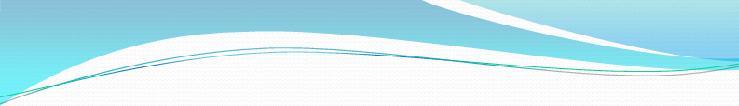 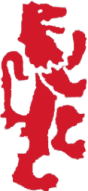 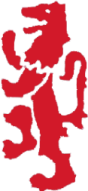 Leading Sports Activities– Unit 6 – Assignment 1 Leading Sports Activities– Unit 6 – Assignment 1 Leading Sports Activities– Unit 6 – Assignment 1 Assessor: P. Hamblin/ S. Thomas Leading Sports Activities– Unit 6 – Assignment 1 Leading Sports Activities– Unit 6 – Assignment 1 Leading Sports Activities– Unit 6 – Assignment 1 Internal Verification date:  04.03.20L. Squire, S. Thomas, P. HamblinIssue date: 14.01.20        Hand in date: 11.02.20Issue date: 14.01.20        Hand in date: 11.02.20Issue date: 14.01.20        Hand in date: 11.02.20Issue date: 14.01.20        Hand in date: 11.02.20Learning Aim: AKnow the attributes associated with successful sports leadership.2A.P1, 2A.P2, 2A. 1, 2A.M2 and 2A.D1Know the attributes associated with successful sports leadership.2A.P1, 2A.P2, 2A. 1, 2A.M2 and 2A.D1Know the attributes associated with successful sports leadership.2A.P1, 2A.P2, 2A. 1, 2A.M2 and 2A.D1Scenario:  You are working in a small, but developing, coaching company. You have contacted a local newspaper to discuss how to develop interest in volunteering in sports leadership. The editor has asked you to write an article that explores the requirements of becoming a successful sports leader, using examples of successful sports leaders to demonstrate attributes and responsibilities required.Task 1a.What it takes to be a sports leader? Carry out research into successful sports leaders using textbooks, the internet and journals. You may also consider sports leaders who have led sporting events that you have taken part in and/or sports leaders who coach professional or national sports teams.1b. Prepare an article for the newspaper about the attributes and responsibilities of sports leaders. Within this report you should compare and contrast the attributes of two successful sports leaders.  ASSESSMENT EVIDENCE: Produce a newspaper article or web based video.Scenario:  You are working in a small, but developing, coaching company. You have contacted a local newspaper to discuss how to develop interest in volunteering in sports leadership. The editor has asked you to write an article that explores the requirements of becoming a successful sports leader, using examples of successful sports leaders to demonstrate attributes and responsibilities required.Task 1a.What it takes to be a sports leader? Carry out research into successful sports leaders using textbooks, the internet and journals. You may also consider sports leaders who have led sporting events that you have taken part in and/or sports leaders who coach professional or national sports teams.1b. Prepare an article for the newspaper about the attributes and responsibilities of sports leaders. Within this report you should compare and contrast the attributes of two successful sports leaders.  ASSESSMENT EVIDENCE: Produce a newspaper article or web based video.Scenario:  You are working in a small, but developing, coaching company. You have contacted a local newspaper to discuss how to develop interest in volunteering in sports leadership. The editor has asked you to write an article that explores the requirements of becoming a successful sports leader, using examples of successful sports leaders to demonstrate attributes and responsibilities required.Task 1a.What it takes to be a sports leader? Carry out research into successful sports leaders using textbooks, the internet and journals. You may also consider sports leaders who have led sporting events that you have taken part in and/or sports leaders who coach professional or national sports teams.1b. Prepare an article for the newspaper about the attributes and responsibilities of sports leaders. Within this report you should compare and contrast the attributes of two successful sports leaders.  ASSESSMENT EVIDENCE: Produce a newspaper article or web based video.Scenario:  You are working in a small, but developing, coaching company. You have contacted a local newspaper to discuss how to develop interest in volunteering in sports leadership. The editor has asked you to write an article that explores the requirements of becoming a successful sports leader, using examples of successful sports leaders to demonstrate attributes and responsibilities required.Task 1a.What it takes to be a sports leader? Carry out research into successful sports leaders using textbooks, the internet and journals. You may also consider sports leaders who have led sporting events that you have taken part in and/or sports leaders who coach professional or national sports teams.1b. Prepare an article for the newspaper about the attributes and responsibilities of sports leaders. Within this report you should compare and contrast the attributes of two successful sports leaders.  ASSESSMENT EVIDENCE: Produce a newspaper article or web based video.Grading Criteria Grading Criteria Grading Criteria Grading Criteria 2A. P12A. P1Describe, using relevant examples, the attributes and responsibilities required for effective sports leaders.Describe, using relevant examples, the attributes and responsibilities required for effective sports leaders.2A. P22A. P2Describe the attributes of two selected successful sports leaders.Describe the attributes of two selected successful sports leaders.2A. M12A. M1Explain the attributes required for, and responsibilities of sports leadership.Explain the attributes required for, and responsibilities of sports leadership.2A. M22A. M2Evaluate the attributes of two successful sports leadersEvaluate the attributes of two successful sports leaders2A. D12A. D1Compare and contrast the attributes of two successful sports leadersCompare and contrast the attributes of two successful sports leaders1A.11A.1Outline the attributes required for, and responsibility of sports leadership.Outline the attributes required for, and responsibility of sports leadership.1A.21A.2Describe the attributes of a selected sports leader.Describe the attributes of a selected sports leader.Sources to help your research:  Remember to always reference your researchNational news papersBtec First in Sports Book level 2www.forbs.comASSESSMENT RECORD SHEET (Summative Assessment)ASSESSMENT RECORD SHEET (Summative Assessment)ASSESSMENT RECORD SHEET (Summative Assessment)ASSESSMENT RECORD SHEET (Summative Assessment)ASSESSMENT RECORD SHEET (Summative Assessment)ASSESSMENT RECORD SHEET (Summative Assessment)ASSESSMENT RECORD SHEET (Summative Assessment)ASSESSMENT RECORD SHEET (Summative Assessment)ASSESSMENT RECORD SHEET (Summative Assessment)ASSESSMENT RECORD SHEET (Summative Assessment)ASSESSMENT RECORD SHEET (Summative Assessment)ASSESSMENT RECORD SHEET (Summative Assessment)ASSESSMENT RECORD SHEET (Summative Assessment)ASSESSMENT RECORD SHEET (Summative Assessment)ASSESSMENT RECORD SHEET (Summative Assessment)ASSESSMENT RECORD SHEET (Summative Assessment)ProgrammeProgramme BTEC First Award in Sport  BTEC First Award in Sport  BTEC First Award in Sport  BTEC First Award in Sport  BTEC First Award in Sport LearnerNameAssessorNameP. Hamblin/ S. ThomasP. Hamblin/ S. ThomasP. Hamblin/ S. ThomasP. Hamblin/ S. ThomasP. Hamblin/ S. ThomasP. Hamblin/ S. ThomasUnit No. & TitleUnit No. & Title 6: Leading spots activities  6: Leading spots activities  6: Leading spots activities  6: Leading spots activities  6: Leading spots activities Target Learning Aims 2A.P1 2A.P2, 2A. M1 2A.M2 2AD1AssignmentNo. & TitleUnit 6 – Successful Sports LeadershipUnit 6 – Successful Sports LeadershipUnit 6 – Successful Sports LeadershipUnit 6 – Successful Sports LeadershipUnit 6 – Successful Sports LeadershipUnit 6 – Successful Sports LeadershipIssue DateIssue Date 14.01.20 14.01.20 14.01.20 14.01.20 14.01.20Hand in Date11.02.20Final Submission DateTarget criteriaTarget criteriaCriteriaAchievedFinal Assessment CommentsFinal Assessment CommentsFinal Assessment CommentsFinal Assessment CommentsFinal Assessment CommentsFinal Assessment CommentsFinal Assessment CommentsFinal Assessment CommentsFinal Assessment CommentsFinal Assessment CommentsFinal Assessment CommentsFinal Assessment CommentsFinal Assessment Comments1A.1/ 2A.P11A.1/ 2A.P1Describe, using relevant examples, the attributes and responsibilities required for effective sports leaders.Describe, using relevant examples, the attributes and responsibilities required for effective sports leaders.Describe, using relevant examples, the attributes and responsibilities required for effective sports leaders.Describe, using relevant examples, the attributes and responsibilities required for effective sports leaders.Describe, using relevant examples, the attributes and responsibilities required for effective sports leaders.Describe, using relevant examples, the attributes and responsibilities required for effective sports leaders.Describe, using relevant examples, the attributes and responsibilities required for effective sports leaders.Describe, using relevant examples, the attributes and responsibilities required for effective sports leaders.Describe, using relevant examples, the attributes and responsibilities required for effective sports leaders.Describe, using relevant examples, the attributes and responsibilities required for effective sports leaders.Describe, using relevant examples, the attributes and responsibilities required for effective sports leaders.Describe, using relevant examples, the attributes and responsibilities required for effective sports leaders.Describe, using relevant examples, the attributes and responsibilities required for effective sports leaders.1A.2/ 2A.P21A.2/ 2A.P2Describe the attributes of two selected successful sports leaders.Describe the attributes of two selected successful sports leaders.Describe the attributes of two selected successful sports leaders.Describe the attributes of two selected successful sports leaders.Describe the attributes of two selected successful sports leaders.Describe the attributes of two selected successful sports leaders.Describe the attributes of two selected successful sports leaders.Describe the attributes of two selected successful sports leaders.Describe the attributes of two selected successful sports leaders.Describe the attributes of two selected successful sports leaders.Describe the attributes of two selected successful sports leaders.Describe the attributes of two selected successful sports leaders.Describe the attributes of two selected successful sports leaders.2A.M12A.M1Explain the attributes required for, and responsibilities of sports leadership.Explain the attributes required for, and responsibilities of sports leadership.Explain the attributes required for, and responsibilities of sports leadership.Explain the attributes required for, and responsibilities of sports leadership.Explain the attributes required for, and responsibilities of sports leadership.Explain the attributes required for, and responsibilities of sports leadership.Explain the attributes required for, and responsibilities of sports leadership.Explain the attributes required for, and responsibilities of sports leadership.Explain the attributes required for, and responsibilities of sports leadership.Explain the attributes required for, and responsibilities of sports leadership.Explain the attributes required for, and responsibilities of sports leadership.Explain the attributes required for, and responsibilities of sports leadership.Explain the attributes required for, and responsibilities of sports leadership.2A.M22A.M2Evaluate the attributes of two successful sports leadersEvaluate the attributes of two successful sports leadersEvaluate the attributes of two successful sports leadersEvaluate the attributes of two successful sports leadersEvaluate the attributes of two successful sports leadersEvaluate the attributes of two successful sports leadersEvaluate the attributes of two successful sports leadersEvaluate the attributes of two successful sports leadersEvaluate the attributes of two successful sports leadersEvaluate the attributes of two successful sports leadersEvaluate the attributes of two successful sports leadersEvaluate the attributes of two successful sports leadersEvaluate the attributes of two successful sports leaders2A.D12A.D1Compare and contrast the attributes of two successful sports leadersCompare and contrast the attributes of two successful sports leadersCompare and contrast the attributes of two successful sports leadersCompare and contrast the attributes of two successful sports leadersCompare and contrast the attributes of two successful sports leadersCompare and contrast the attributes of two successful sports leadersCompare and contrast the attributes of two successful sports leadersCompare and contrast the attributes of two successful sports leadersCompare and contrast the attributes of two successful sports leadersCompare and contrast the attributes of two successful sports leadersCompare and contrast the attributes of two successful sports leadersCompare and contrast the attributes of two successful sports leadersCompare and contrast the attributes of two successful sports leadersSummative commentsSummative commentsSummative commentsSummative commentsSummative commentsSummative commentsSummative commentsSummative commentsSummative commentsSummative commentsSummative commentsSummative commentsSummative commentsSummative commentsSummative commentsSummative commentsResubmission authorisation*Lead IV:Resubmission authorisation*Lead IV:Resubmission authorisation*Lead IV:Resubmission authorisation*Lead IV:Resubmission authorisation*Lead IV:Resubmission authorisation*Lead IV:Resubmission Date:Resubmission Date:Resubmission Date:Resubmission Date:18.03.20* All resubmissions must be authorised. Only 1 resubmission is possible per assignment.* All resubmissions must be authorised. Only 1 resubmission is possible per assignment.* All resubmissions must be authorised. Only 1 resubmission is possible per assignment.* All resubmissions must be authorised. Only 1 resubmission is possible per assignment.* All resubmissions must be authorised. Only 1 resubmission is possible per assignment.* All resubmissions must be authorised. Only 1 resubmission is possible per assignment.* All resubmissions must be authorised. Only 1 resubmission is possible per assignment.* All resubmissions must be authorised. Only 1 resubmission is possible per assignment.* All resubmissions must be authorised. Only 1 resubmission is possible per assignment.* All resubmissions must be authorised. Only 1 resubmission is possible per assignment.* All resubmissions must be authorised. Only 1 resubmission is possible per assignment.* All resubmissions must be authorised. Only 1 resubmission is possible per assignment.* All resubmissions must be authorised. Only 1 resubmission is possible per assignment.* All resubmissions must be authorised. Only 1 resubmission is possible per assignment.* All resubmissions must be authorised. Only 1 resubmission is possible per assignment.* All resubmissions must be authorised. Only 1 resubmission is possible per assignment.Assessor SignatureAssessor SignatureAssessor SignatureDate:Learner commentsLearner commentsLearner commentsLearner SignatureLearner SignatureLearner SignatureLearner SignatureLearner SignatureDate:Date:Date:Learner declaration: I certify that the work submitted for this assignment is my own. I have clearly referenced any sources used in the work. I understand that false declaration is a form of malpractice.                                                                               Learner signature:_______________________________Date:_______________ 